АДМИНИСТРАЦИЯ ЧЕРНОПЕНСКОГО СЕЛЬСКОГО ПОСЕЛЕНИЯ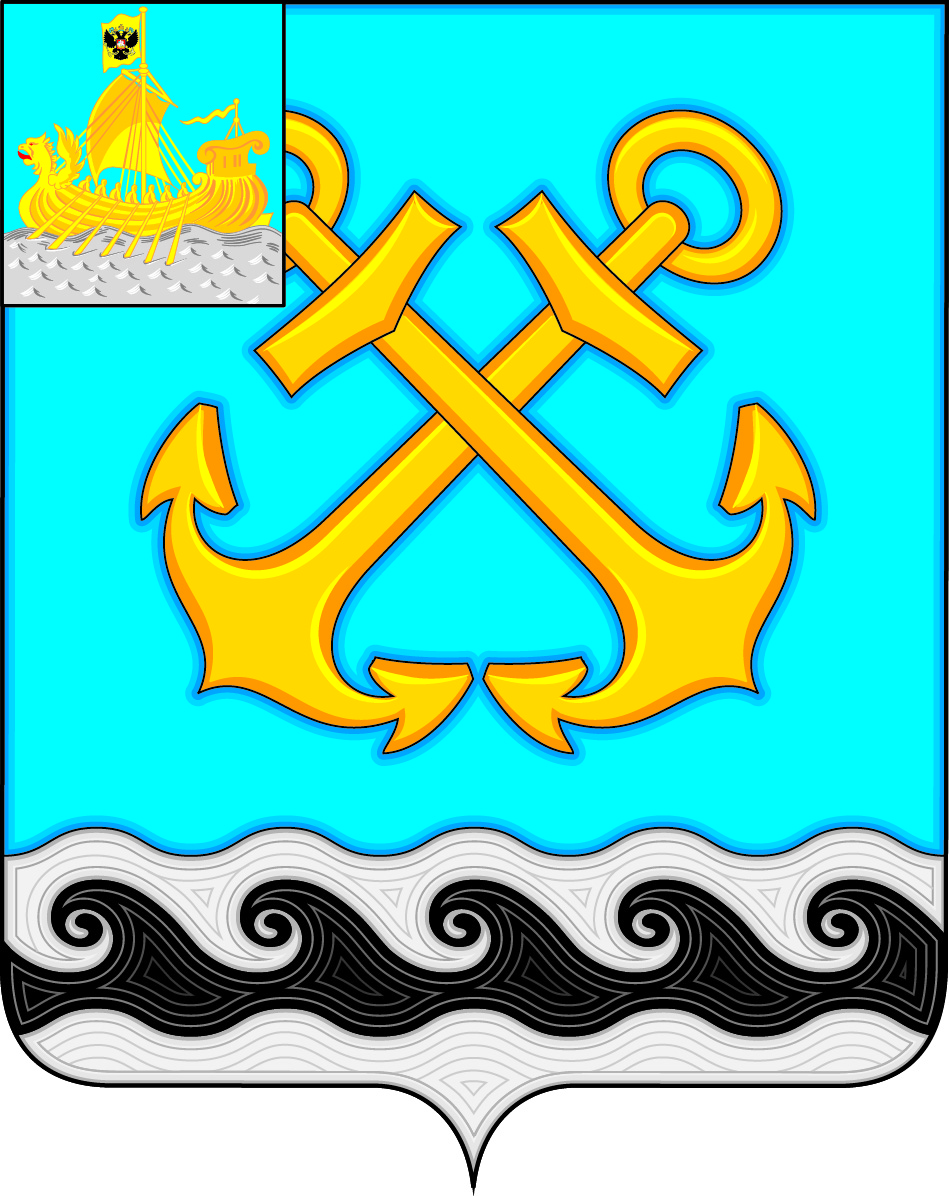 КОСТРОМСКОГО МУНИЦИПАЛЬНОГО РАЙОНАКОСТРОМСКОЙ ОБЛАСТИП О С Т А Н О В Л Е Н И Е01 июня  2020 года № 49                                                           п.Сухоногово         В соответствии с приказом Комитета по физической культуре и спорту Костромской области от 29.05.2020 № 89 «О частичном снятии ограничительных мероприятий в сфере физической  культуры и спорта в условиях пандемии COVID-19», в целях обеспечения санитарно-эпидемиологического благополучия населения в связи с распространением новой коронавирусной инфекции (COVID-19):         1. Директору  МКУ «Спортивный центр имени А.И.Шелюхина» Чернопенского сельского поселения Костромского муниципального района Костромской области:         1.1.  Организовать с 1 июня 2020 года физкультурно-спортивные занятия    на открытом воздухе, открытых плоскостных спортивных объектах с соблюдением необходимых санитарно-эпидемиологических требований в части малокомплектности занятий (не более 8 одновременно занимающихся человек), а также санитарной дезинфекции рук, спортивного инвентаря и оборудования;         1.2. При организации занятий обеспечить выполнение  Методических рекомендаций  и Предписания Роспотребнадзора;         1.3. При возобновлении занятий необходимо:-  составить графики (планы) занятий и использования спортивных объектов и сооружений, не допуская при этом пересечения потоков занимающихся, - приостановить набор новых спортсменов в группы по видам спорта,-  обеспечить допуск к занятиям при условии наличия справки об отсутствии контактов с инфекционными больными.         1.4. Принять соответствующий  приказ по учреждению, назначить ответственных за соблюдение санитарно-эпидемиологических требований.          2. Настоящее постановление вступает в силу с момента подписания и подлежит опубликованию на официальном сайте.Глава Чернопенскогосельского поселения     	                                                           Е.Н.ЗубоваО частичном снятии ограничительных мероприятий в сфере физической  культуры и спорта в условиях пандемии COVID-19 